5.03 - Business Ethics Case StudiesCase Study: Affirmative Action
by Elaine E. Englehardt
Humanities/PhilosophyPeter is a vice president in a large corporation. As part of his duties, he supervises fifteen managers; fourteen of these managers are men. Only one of the managers is a black man, and one is a white female.Peter is replacing one of the white, male managers. He has advertised the position both in house and outside, as required by his company's hiring policies. After reviewing all of the applications, he believes that Steve, an employee of the company for 12 years, is the most qualified applicant. However, in the pool of applicants there are three qualified women and two qualified black men. Morally what should Peter do?Questions:Is it fair to hire Steve, even though this will still mean that the managers will have definite gender and race inequity?Is it fair to Steve to hire someone less qualified to agree with Affirmative Action?Should Peter give up and let the other manager’s vote on who should be hired?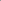 Utah Valley State College   800 West University Parkway,   Orem, UT 84058   (801) 863-INFO
Copyright © 2003 UVSC All Rights Reserved.   